Ordinateur et code binaireUn peu d’électroniqueL’ordinateur actuel existe suite à l’invention d’un composant essentiel : le transistor.Dans son fonctionnement le plus simple le transistor peut prendre deux états : Un état bloqué : dans cet état, le transistor ne permet pas le passage du courant. Un état passant (on dit aussi saturé) : le transistor est en état de conduction. Le courant passe.L’ordinateur utilise cette possibilité de distingué 2 états pour coder l’information : le Codage binaire. Le codage binaireDans la pratique on représente ces 2 états par un nombre pouvant prendre les valeurs 0 ou 1.Ce nombre binaire élémentaire est appelé  bit (binary digit), c’est le plus petit élément d’information que l’on peut coder sur un ordinateur.On peut créer des codes sur 2,3,4,…, n bits. 
Par exemple, avec 3 bits on dispose de 8 codes binaires différents : 000,  001,  010, 011, 100, 101, 110 et 111.Avec 1 bit on dispose de  21   soit 2 codes possibles.Avec 2 bits on dispose de  22   soit 4 codes possibles.Avec 2 bits on dispose de  22   soit 4 codes possibles.Avec 4 bits on dispose de  24   soit 16 codes possibles.Avec n bits on dispose de  2n   codes possibles.
Les nombres binaires étant longs à écrire, l’utilisation de la représentation hexadécimale s’est imposée. Cette représentation consiste à utiliser 16 symboles pour représenter les codes binaires :Correspondance  binaire / hexadecimalConvertissons le code binaire 01001101 en hexadécimal. Il suffit de découper le code binaire par groupe de 4bits, appelés quartets, soit :  0100   1101Dump mémoireL’image ci-dessous présente un dump de la mémoire d’un ordinateur. (to dump : vider, décharger)La colonne de gauche indique l’adresse de la mémoire, et la partie droite son contenu sous forme hexadécimale.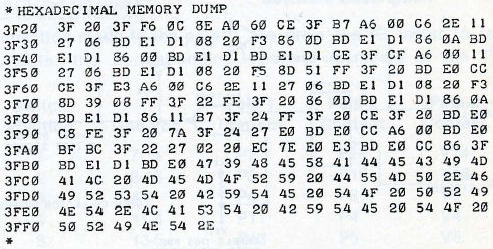 A connaitreUn groupe de bits est appelé un mot.Un mot de huit bits est appelé un octet. Exemple :Combien de nombres binaires peut-on écrire avec un octet ? ............. On manipule les bits par paquets de 8 : 	8 bits = 1 octet = 1 byte (à ne pas confondre avec bit)						8 b = 1 o = 1 B Les unités de l’octet à connaître		1 kilo-octet se note      1 ko =  210 o = 1024 octets 		(une demi-page de texte)		1 Mega-octet se note  1 Mo =  220 o = 1024 kilo-octets 		(quelques petites photos compressées)		1 Giga octet se note    1 Go = 230 o = 1024 Mega-octet		(plus d’une heure de vidéo)		1 Téra octet se note    1 To =  240 o = 1024 Giga-octetKilooctet ou kibioctet ?Il faut savoir que pour être rigoureux 1 ko correspond normalement à  103 dans le système d’unité international, soit  1000 octets et non pas 1024 octets comme cela est indiqué plus haut.  Le multiple 1024 =  210 correspond au kibioctet. Mais cette erreur est très couramment répandue…Pour la petite histoire…Le premier ordinateur familial (ZX Sinclair) avait 1 ko de RAMLes CD Rom stockent 650 Mo, les clés USB ainsi que les DVD plusieurs Go, les disques durs plusieurs centaines de Go ou dizaines de To.Les ordinateurs actuels utilise une version miniaturisée du transistor (MOS : Metal Oxide Semiconductor ) qui permet d’intégrer 30 milliards de transistors sur une puce de la taille d'un ongle !Exercices : 1. Combien d’octets faut-il pour stocker un roman de 500 pages ?2. Combien de roman de ce type peut-on stocker sur une clé USB de 64 Go ?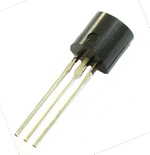 Un exemple de transistor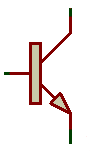 Symbole électronique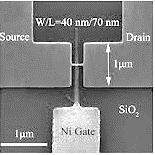 Version miniaturisée
(taille environ  4 µm)Hexadécimal0123456789ABCDEFCode Binaire0000000100100011010001010110011110001001101010111100110111101111Quartet binaire01001101Hexadécimal4D01001011